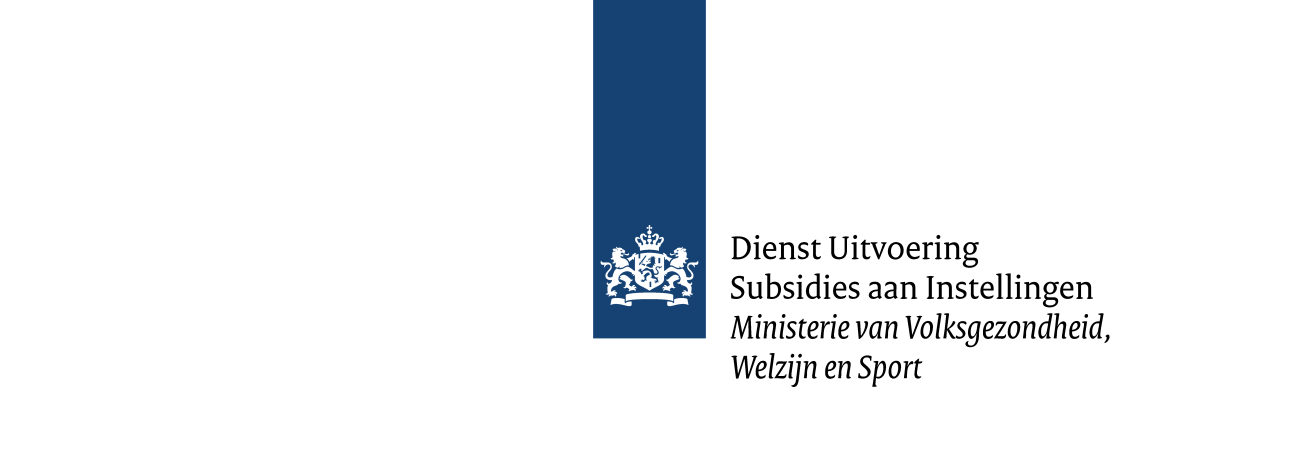 Format samenwerkings-overeenkomst		Sterk techniekonderwijsGebruik dit format om de afspraken tussen alle regionale partners in het samenwerkingsverband vast te leggen.Overige onderwijsinstellingvso-, basis- of pro-scholen en hbo- of wo-instellingenOverige onderwijsinstellingvso-, basis- of pro-scholen en hbo- of wo-instellingenNaam onderwijsinstellingBRIN en vestigingsnummer Bevoegd gezagBevoegd gezag nummerKvK-nummer Deelnemende overige onderwijsinstelling Deelnemende overige onderwijsinstelling Naam onderwijsinstellingNaamFunctieLid College van Bestuur bevoegd gezag onderwijsinstellingHandtekening